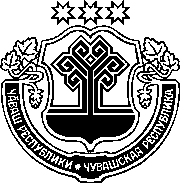 ЗАКОНЧУВАШСКОЙ РЕСПУБЛИКИО внесении изменениЯ в СТАТЬЮ 331 ЗАКОНА ЧУВАШСКОЙ РЕСПУБЛИКИ "ОБ административных правонарушениях в чувашской республике"ПринятГосударственным СоветомЧувашской Республики12 февраля 2019 годаСтатья 1Внести в часть 5 статьи 331 Закона Чувашской Республики от 23 июля 2003 года № 22 "Об административных правонарушениях в Чувашской Республике" (Ведомости Государственного Совета Чувашской Республики, 2003, № 55; 2005, № 62, 64, 65; 2006, № 69, 72; 2007, № 73, 74; 2008, № 75, 77, 78; 2009, № 81, 82; 2010, № 84, 86; 2011, № 88–91; 2012, № 92 (том I), 94, 96; Собрание законодательства Чувашской Республики, 2013, № 7, 12; 2014, № 3, 6, 9, 11, 12; 2015, № 6, 10; 2016, № 3, 4, 10, 11; 2017, № 2–4, 7, 11; газета "Республика", 2017, 27 декабря; 2018, 21 февраля, 8 мая, 27 июня, 5 декабря, 26 декабря) изменение, дополнив ее после цифр "5.21," цифрами "7.326,".Статья 2Настоящий Закон вступает в силу по истечении десяти дней после дня его официального опубликования.18 февраля 2019 года№ 5ГлаваЧувашской РеспубликиМ. Игнатьевг. Чебоксары